Greater Upper Marlboro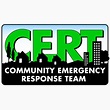 Meeting AgendaSaturday, May 11, 2019 @ 9:00 a.m.Meeting location – Upper Marlboro Town Hall, 14211 School Lane, Upper Marlboro, MD 20772Call to Order Moment of Silence – For all First RespondersRoll Call (board members) Acknowledgment of members/visitors  MinutesVote on March  9, 2019, meeting minutesOld Business Marlboro Community Day - Update School House Pond Cleanup – Update New BusinessUpcoming Trainings and Training Scenario Members CERT ID Card – Photograph Training TopicsTeam Jeopardy - CERT  Closing Remarks and Comments from Members & Board  Our next scheduled meetings: June 8, 2019 & July 13, 2019 Schoolhouse Pond Clean-up date: TBD  